Իրավիճակ՝ Հանկարծ հայտնաբերում եք, որ սոցիալական ցանցում ունեք ձեր նմանակը, նույն անվամբ և նույն նկարներով։ 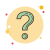 Հ1  Ինչպիսի՞ գործողությունների դեպքում է հնարավոր հայտնվել նման իրավիճակում։ Հ2  Ինչպե՞ս խուսափել նման իրավիճակում հայտնվելուց։! Ուղղորդիչ հարցեր.ՈւՀ1.  Գրառումների, տվյալների հասանելիության ինչպիսի՞ կարգավորումներ են դրված ձեր սոց․ հաշիվներում։ՈՒՀ2. Հաճա՞խ եք խաղում առցանց խաղեր, որի ժամանակ չեք օգտագործում ավատարներ։